Пьянство и курение причина пожаров и гибели людейАлкоголь и сигарета – неизменные спутники пожаров  и  причины  гибели   людей.  Сегодня проблемой возникновения пожаров и гибели людей является игнорирование гражданами	элементарных	правил безопасного поведения. Неосторожное обращение с огнем при курении является одной из наиболее распространенных причин возникновения пожара и гибели людей. Такие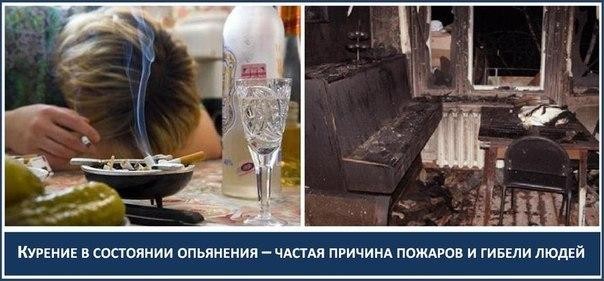 пожары происходят в жилых домах, квартирах, машинах, бытовых, общественных и складских помещениях. Эти пожары характеризуются длительным периодом развития, значительным дымовыделением и нередко сопровождаются гибелью людей. К слову, горящий окурок, брошенный в комнате, может тлеть от 20 минут до 3 часов, а потом стать источником загорания. И к смерти уснувшего курильщика приводит не огонь, а продукты горения. Для этого достаточно 3-4 вдохов. Вместе с тем площадь    горения    может    быть    относительно     небольшой     всего     1-2     квадратных     метра.    Как правило, происходят данные трагедии из-за выпивающих курильщиков. Сегодня эта вредная привычка приобрела новое содержание – курение под градусом все чаще убивает не постепенно, а мгновенно.  Правила безопасного обращения с огнём ПРИ курении:  - пепел необходимо собирать в пепельницы (лучше всего заводского изготовления); - в качестве пепельницы необходимо использовать приспособления, выполненные из негорючего материала, слабо проводящего тепло (негорючий пластик, жестяная банка из-под кофе и т.п.), но, ни в коем случае не бумажные пакеты, пластмассовые урны или другие сгораемые предметы); - при использовании тонкостенных металлических приспособлений в них необходимо наливать небольшое количество воды; - класть сигарету в пепельницу необходимо так, чтобы исключалось ее выпадение при полном сгорании табака; - курить желательно в специально отведенном помещении; - по окончании курения  необходимо тщательно 	загасить сигарету. Уважаемые граждане не испытывайте судьбу в буквальном смысле слова, пренебрегая правилами пожарной безопасности. Пожары оказываются следствием отнюдь не природной стихии, а безразличного к пожарным вопросам нашего поведения. И лживо убеждение: «если не было пожара в доме моего соседа, хотя там нарушений противопожарных правил не меньше и пьют, и курят (до поры до времени)  то и у меня не будет, а значит, ни к чему затраты и излишние хлопоты. Это «горький урок», где слово«пострадавший» переходит в другое качество - «виновник». И спросить не с кого и где, и как жить дальше не знаешь…Помните,	что	легче	предотвратить	пожар,	чем	сожалеть	о	его	последствиях!